Муниципальное казенное общеобразовательное учреждение«Испикская средняя общеобразовательная школа»
               Социально-значимый проект«Будем помнить!»
Автор и руководитель проекта:учитель математики  МКОУ « Испикская СОШ»Шерифов Магомедиграми АйдемировичРеализация проекта (январь-апрель 2019г)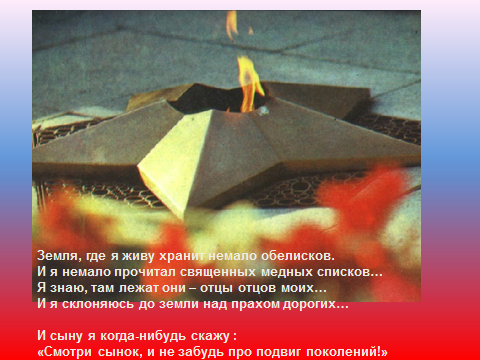 ДиректорМКОУ «Испикская СОШ»                                 Шихбабаев И.Э.Участники: учащиеся 8-11 классовРежим работы: внеурочное времяАктуальность проектаПеред нашим обществом стоят важнейшие задачи – сохранение преемственности поколений, активизация патриотического воспитания детей, молодежи и оказание должного внимания к судьбам ветеранов войн. Все меньше становится очевидцев Отечественной войны 1941-1945 годов, явивших всему миру в борьбе с фашистскими захватчиками победоносную силу и великое могущество русского народа. Проект «Будем помнить!» – это стремление донести до молодого поколения мысль о том, что война, как писал Л.Н. Толстой, - самое противное человеческому разуму и всей человеческой природе событие. Похоже, что война 1941-1945 годов была не последней. Дать возможность детям знать правду, помнить, уважать историю своей страны, не дать возможности врагам переиначить историю, затуманить мозг подрастающего поколения псевдо историей, дать им возможность из уст свидетелей и очевидцев тех страшных событий Великой Отечественной войны узнать правду. И, конечно, необходимо действовать: предлагать свою помощь ветеранам, разыскивать пропавших без вести, ухаживать за могилами погибших… А еще беречь и углублять знания о войне, чтобы донести их до тех, кто еще не родился, ведь «сколько в человеке памяти, столько в нем и человека». Встречи с ветеранами формируют истинный патриотизм: гордость за дела дедов и прадедов, искреннее желание быть похожими на них. Высокая внутренняя сила - «русский дух» бойцов Великой Отечественной - живы и сегодня: наши ветераны и в мирное время стойко переносят различные невзгоды, искренне болея душой за любимую страну и ее подрастающее поколение, продолжая действовать во имя их блага.Актуальность проекта диктует сама жизнь. В ходе проекта - через знакомство с опытом ветеранов Великой войны, через добровольческую деятельность - у школьников формируется активная гражданская позиция, духовно-нравственные, патриотические ориентиры.По итогам проекта у участников появятся уникальные знания о военном периоде страны, гордость за ветеранов военных действий, за своих дедов и прадедов. Посещение ветеранов на дому, встречи в школе, записи воспоминаний, создание видеофильмов-интервью, организация фотовыставок, презентаций, выпуск газет, создание книги Памяти, платков Памяти, стены Памяти, участие в акции «Бескозырка», «Бессмертный полк», - позволит укрепить связь поколений.                                            Цели проекта1. Создать условия для патриотического, духовно-нравственного воспитания учащихся. Собрать информацию о Великом подвиге советского народа через изучение фактов жизни ветеранов, переживших войну.2. Воспитание у школьников чувства гражданственности и патриотизма, гордости за принадлежность к своей нации, гордости за свою Родину; развитие способности к творчеству; углубление знаний школьников об истории города Новороссийска, воспитание их на примере жизни и подвига героев-земляков; приобщение к истории и культуре своего народа; создание книги воспоминаний фронтовиков, тружеников тыла, «Стены памяти», «Платков памяти».                                         Задачи проекта- вовлечение обучающихся школы в общественно-полезную социально значимую деятельность;-организация праздничного концерта для ветеранов Великой Отечественной войны и работников тыла;-создание сувениров для ветеранов Вов силами учащихся младших классов и их родителями;-привлечение внимания родителей учащихся к выполнению такой кропотливой работы, направленной на выполнение «Платка Памяти;-организация выставки портретов родственников-ветеранов ВОВ учащихся и педагогов в школе на выставке «Стена Памяти».Формы и методы реализации проектаПознавательные занятия (классные часы, экскурсии в городские исторические музеи, библиотеки, по местам боевой Славы), интегрированные уроки, исследовательские и творческие работы, уроки мужества, фотовыставки, конкурсы рисунков, патриотические мероприятия, создание презентаций, участие в конкурсе строя и песни.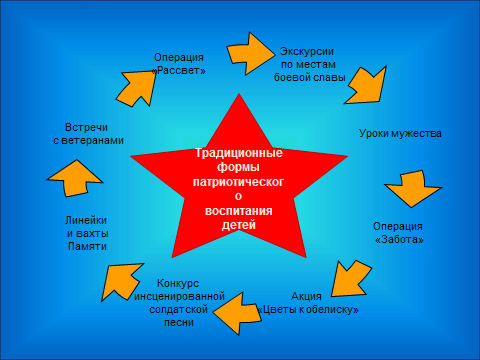 Реализация проекта происходит по двум направлениям:1. «Воспоминания наших дедов и прадедов» - творческое направление.2. «Мы – рядом!» - адресная помощь ветеранам и труженикам тыла.По каждому направлению организуется одноименный конкурс.В ходе реализации направления «Воспоминания наших дедов и прадедов» по итогам встреч с ветеранами войны и труда, тружениками тыла, учащиеся выполняют творческие работы: пишут сочинение, стихи, создают мультимедийную презентацию, делают фото сессию и выставку рисунков.В рамках второго направления проекта, участвуя в конкурсе «Мы – рядом!», школьники реализуют свои добровольческие инициативы по оказанию адресной помощи ветеранам и привлекают к участию одноклассников. В ходе проекта создаются материалы на школьном интернет-сайте, планируется выпуск информационных материалов. Накануне Дня Победы в классах, школе, в библиотеке состоятся презентации работ учащихся, будет организовано торжественное подведение итогов проекта и награждение победителей Конкурсов.Этапы реализации проектаЭтап I. Подготовительный (январь 2019г.)Перед началом работы над проектом:1. Выпуск буклета для родителей; получение согласия родителей на работу детей над проектом.2. Стартовая презентация проекта (Торжественная линейка).3. Планирование: обсуждение вопросов, разделение на группы.Этап II. Информационный (февраль-март 2019г)1. Сбор информации об истории района.2. Выяснить, есть ли в семье учащихся ветераны или участники Великой Отечественной войны.3. Узнать биографию, их судьбе после войны.4. Изучить материалы школьной и районной библиотеки.5. Посещение районного  краеведческого музея.Этап III. Практическая работа (февраль-апрель)1. Работа с литературными источниками.2. Подбор методов исследования.3. Интервьюирование ветеранов, тружеников тыла, вдов, проживающих на территории  района.5. Сбор информации, фотоматериалов о своих родственниках, воевавших во время ВОв со слов родителей, бабушек и дедушек.4. Составление статей для размещения на сайте школы, написания сочинений.5. Подготовка мультимедийных презентаций.6. Самооценка и взаимооценка.Этап IV. Творческий (май, самостоятельная работа учащихся)1. Оформление результатов исследования.2. Оформление результатов в виде презентаций.3. Самооценивание совместной работы.4. Обсуждение на классных часах.Этап V. Заключительный (май - июнь)1. Подведение итогов проекта.2. Участие в городской акции «Бессмертный полк».3. Творческая работа каждого учащегося в рамках реализации проекта.4. Рефлексия.5. Самооценка своей деятельности, деятельности коллектива.Прогнозируемые результаты реализации проекта:Воспоминания ветеранов и участников Великой Отечественной войны будут сохранены. Переведя их на электронные носители и передав в библиотеку, музей они послужат многим следующим поколениям. Эта работа очень важна для школы и города, так как, собирая материал, ребята больше узнают об истории страны, своей малой родины, об истории своих семей.1) Выполнение проекта позволит позитивно организовать досуг учащихся, что будет способствовать профилактике правонарушений среди учащихся школы.2) Обучающиеся активно самостоятельно включатся в поисковую работу, что поможет сохранить память о Великом подвиге нашей Родины.3) В результате реализации проекта активизируется интерес у детей и подростков к краеведческой и исследовательской деятельности.4) О героях и участниках Великой Отечественной войны, тружениках тыла узнают все учащиеся школы.5) Школьники активно будут развивать коммуникативные умения при общении и взаимодействии с людьми разного возраста.Распространение информациипо проекту и его результатахРаспространятся информация о проекте и его результатах среди различных групп населения будет через:- школьные информационные стенды;- размещение информации на школьном сайте;- презентация выставок в фойе школы «Стена Памяти».Материально-техническое инаучно-методическое обеспечение проектаДля осуществления данного проекта школа располагает следующей материальной, научно-методической базой и кадровым обеспечением:1. Школьное объединение «Юнармия»;2. Администрация школы в лице заместителя директора по ВР, педагоги, МО классных руководителей;3. Материалы уголка боевой Славы, школьной библиотеки;4. Компьютеры, выход в интернет, принтер, сканер, фотоаппарат.Ежегодно в общешкольном плане воспитательной работы отводится раздел «Патриотическое воспитание», где запланированы мероприятия по патриотическому воспитанию, ставшие традиционными в школе: участие в выставках, посвященных Дню Защитника Отечества; Уроки Мужества, тематические классные часы, посещение на дому и встречи в школе с ветеранами, тружениками тыла, мероприятия месячника военно-патриотической работы, акция «Вахта Памяти», концерт к празднованию Дня Победы, акции «Ветеран живёт рядом» и другие.План-график реализации проектаОтчет по результатам реализации проектаВоспоминания ветеранов и участников Великой Отечественной войны будут сохранены. Переведя их на электронные носители и передав в библиотеку, музей они послужат многим следующим поколениям. Эта работа очень важна для школы и района, так как, собирая материал, ребята больше узнают об истории страны, своей малой родины, об истории своих семей.1) Выполнение проекта позволило позитивно организовать досуг учащихся, что будет способствовать профилактике правонарушений среди учащихся школы.2) Обучающиеся активно самостоятельно включились в поисковую работу, что поможет сохранить память о Великом подвиге нашей Родины.3) В результате реализации проекта активизировался интерес у детей и подростков к краеведческой и исследовательской деятельности.4) О героях и участниках Великой Отечественной войны, тружениках тыла узнали  все учащиеся школы.5) Школьники активно  развивают коммуникативные умения при общении и взаимодействии с людьми разного возраста.Информация о проекте быстро распространили  и его результатах среди различных групп населения  через:- школьные информационные стенды;- размещена  информация на школьном сайте;-  Ежегодно в школе проходят презентации выставок памяти о Великой войне.ДиректорМКОУ «Испикская СОШ»                                                  Шихбабаев И.Э.№п/пНаименование мероприятияСроки проведенияОтметка о выполненииРазработка и утверждение социального проекта «Будем помнить»январьвыполненоЗнакомство с планом работы по реализации проекта, формами и принципами работы над проектомянварьСбор краеведческого материала и оформление новых материалов, экспонатовв течение годаОрганизация возложения цветов к памятнику участников ВОВФевраль, майЗаседания школьного клуба «Юнармия» по подготовке и проведению 73 – годовщины Победы в Великой Отечественной войне 1941-1945 годовЯнварь-майКлассные часы на тему: «Великие победы русской армии».Январь-май«Люди мира, на минуту встаньте!» - встреча с ветеранами, кн.выставка, классные часы.майОперация «Доброе сердце растопит лед», оказание помощи ветеранам войны и труда, людям пенсионного возраста.ежемесячноМесячник венно-патриотической работы и оборонно-массовой работы (по отдельному плану)23 января – 23 февраляКонкурс листовок, стенгазет, плакатов «А мы с тобой войны не знали»февраль«Высокое счастье Победа». Книжная выставка, беседа26 январяПроведение мероприятий, посвященных дням воинской славы и памятным датам России:- Дню снятия блокады города Ленинграда (1944 год)27 января«Помним всех поименно...» беседа, книжная выставка29 января«У них Победы не отнять». Выставка экспозицияЯнварь - майКонкурс рисунков «Война глазами детей»январь-апрельВикторина «История Отечества»ФевральПроведение конкурсов сочинений о ветеранах и участниках ВОвФевраль«Мужество юных» - кн.выставка, беседаФевраль- май«Юные герои «сороковых, пороховых» - урок мужества, посв. детям Великой Отечественной войныФевральМероприятия, посвященные Дню разгрома советскими войсками немецко-фашистских войск в Сталинградской битве2 февраляАдресное поздравление ветеранов, ко Дню защитника Отечества23 февраляКлассные часы, ко Дню вывода войск из Афганистана и окончание Афганской войны15 февраля«Конкурс чтецов»18 февраляКонкурс рисунков «Слава тебе, Солдат Победы»!8-22 февраля«Он тогда не вернулся из боя...». Урок патриотизма12 марта«Не потому ли мы живем, что умерли они…»- урок мужестваАпрель«Не забывай те грозные года!»  час памяти, посв. участникам войны - нашим землякамАпрельКонкурс рисунков «Вперед, к звездам!», посвященный Дню космонавтики12 апреляАкция «Ветеран живет рядом»апрель-май«Я помню! Я горжусь!» - круглый стол, посвященный ветеранам Великой Отечественной войныМайАкция «Цветы победы»1-9 маяАкция «Георгиевская ленточка»9 мая«Уроки мужества», встречи ветеранов с учениками, «Вечера памяти»1-8 маяПодведение итогов реализации проекта «Будем помнить»майПрезентация результатов работы над проектом на научно-практической конференции.майКонкурс работ учащихся «Будем помнить»майПодготовка и размещение материала о выполняемой работе на школьном сайте, тематических альбомах, плакатах, стенгазетах, в СМИ.в течение года